ROYALE PLAY METALLICS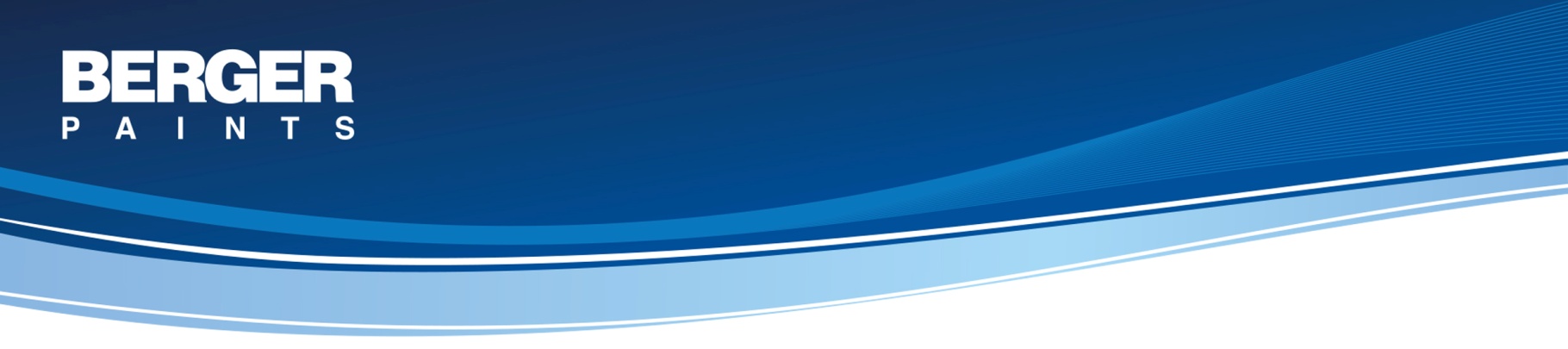 Product DescriptionRoyale Play Metallic is a water-based special effects paint that creates a variety of special metallic effects on interior walls.Recommended Areas of ApplicationArea of Use: InteriorSubstrate: Concrete, Plaster, Masonry, Gypsum, Timber.Technical DataSheen Variants: MetallicColours: Available in various shadesTheoretical Covering Capacity: As per designApplication DataMethod of application: Brush, roller, sea sponge, roller with special effects, cloth, rag, etc.Thinner: WaterThinning ratio (by vol.): If necessarySurface PreparationThe performance of this coating is directly related to the degree of surface preparation.• Ensure surface is clean, dry and free from all contaminants.• Surface must be sound and free from laitance.• Remove laitance by wire brush or sweep blast.Note: Fungal growth should be treated with Bison Fungicidal Solution. After drying, one coat of Plastaseal PenetratingSealer should be applied.Application Details• Ensure adequate ventilation during application and drying.• Do not apply when humidity exceeds 85% and condensation is likely.• Surface temperature should be 3°C or more above dew point.• Stir the contents thoroughly before and during use, with a broad flat stirrer, using an upward lifting action.Use appropriate application tool depending on the design required to be created. It is suggested that a high quality application tool be used to ensure superior effects.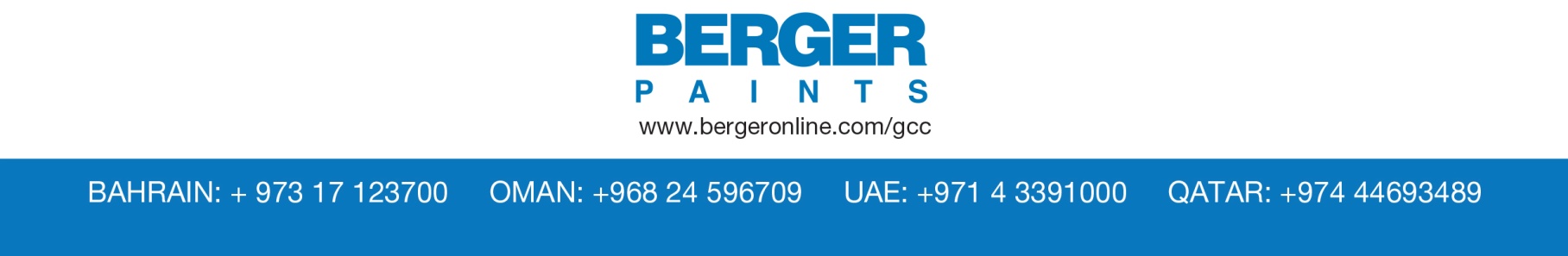 Storage, Safety Information and Precautions• Keep out of reach of children.• Store in cool, dry conditions; ensure adequate ventilation during application.• Avoid contact with skin and eyes; wear suitable protective clothing such as overalls, goggles, dust masks and gloves.• Shelf life up to 12 month is from the date of manufacture.First-Aid• Eyes: In the event of accidental splashes, flush eyes immediately with warm water and obtain medical advice.• Skin: Wash skin thoroughly with soap and water, or with an approved industrial cleaner. Do not use solvents.• Inhalation: Move patient to fresh air, loosen collar and keep patient rested.• Ingestion: Do not induce vomiting. Obtain immediate medical attention.• Dispose in landfill only.NB: The information reported in this technical data sheet comes from our best experience; however this does not involve any responsibility of our Company for applications of this product without our control.DisclaimerThe information provided in this data sheet is not intended to be complete. It is the responsibility of the user to ensure that the product used is suitable for the purpose it is meant to serve. In view of various factors affecting the performance of the coating, we cannot assume responsibility for the product performance, nor do we accept any liability arising from use of this product, unless specifically agreed to in writing by us. The information provided in the data sheet may be modified by us without notice.Drying timeSubstrate Temp.Touch DryOvercoating IntervalOvercoating IntervalDrying timeSubstrate Temp.Touch DryMaximumHard DryDrying time25°C4 - 5 hours12 hours48 hoursTYPICAL PAINT SYSTEM1coat x Berger AR PrimerAs required: Berger Stucco2 coats x Berger Royale Silk EmulsionBerger Royale Play Metallics